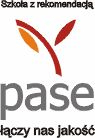 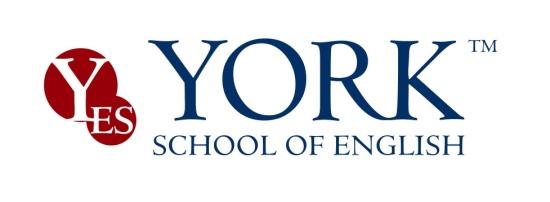 Kursy standardowe i intensywne dla dorosłychCENNIK: SEMESTR JESIENNO-ZIMOWY 2022/2023Rok obejmuje 2 semestry: 5.10.2022-24.01.2023; 25.01.2023-6.06.2023W każdej grupie dyplomowani i doświadczeni lektorzy native speakersKursy standardowe i intensywne dla dorosłychCENNIK: SEMESTR JESIENNO-ZIMOWY 2022/2023Rok obejmuje 2 semestry: 5.10.2022-24.01.2023; 25.01.2023-6.06.2023W każdej grupie dyplomowani i doświadczeni lektorzy native speakersKursy standardowe i intensywne dla dorosłychCENNIK: SEMESTR JESIENNO-ZIMOWY 2022/2023Rok obejmuje 2 semestry: 5.10.2022-24.01.2023; 25.01.2023-6.06.2023W każdej grupie dyplomowani i doświadczeni lektorzy native speakersKursy standardowe i intensywne dla dorosłychCENNIK: SEMESTR JESIENNO-ZIMOWY 2022/2023Rok obejmuje 2 semestry: 5.10.2022-24.01.2023; 25.01.2023-6.06.2023W każdej grupie dyplomowani i doświadczeni lektorzy native speakersKursy standardowe i intensywne dla dorosłychCENNIK: SEMESTR JESIENNO-ZIMOWY 2022/2023Rok obejmuje 2 semestry: 5.10.2022-24.01.2023; 25.01.2023-6.06.2023W każdej grupie dyplomowani i doświadczeni lektorzy native speakersRodzaj kursuIntensywnośćKosztRaty/terminyZniżki i promocje*
Dodatkowo(w cenie kursu)PROMOCJA 200 zł przy wpłacie ze I semestr do 30 lipca lub 100 zł do 30 sierpniaPROMOCJA 200 zł przy wpłacie ze I semestr do 30 lipca lub 100 zł do 30 sierpniaPROMOCJA 200 zł przy wpłacie ze I semestr do 30 lipca lub 100 zł do 30 sierpniaPROMOCJA 200 zł przy wpłacie ze I semestr do 30 lipca lub 100 zł do 30 sierpniaPROMOCJA 200 zł przy wpłacie ze I semestr do 30 lipca lub 100 zł do 30 sierpniaWiek słuchaczyIlość  godzin Płatność jednorazowa Płatność  ratami  Ucz się i oszczędzaj!PROGRAMLOJALNOŚCIOWYDo 200 zł zniżki dla kontynuującychRabat 50 zł dla rodzinRabat 50 zł dla studentów                   WYKORZYSTAJ BON 300złTutorials 121, Konwersacje                             PLUS5% - 10% zniżki na podręcznikiDodatkowe materiały dydaktyczneYork Resource Centre                                             mediateka anglojęzyczna!
      Angielski dla 55+Konwersacje/General English2 x 90 min/tyg.62 godz.1350 zł do 20 IX  690 zł do 20 IX 680 zł do 15 XIUcz się i oszczędzaj!PROGRAMLOJALNOŚCIOWYDo 200 zł zniżki dla kontynuującychRabat 50 zł dla rodzinRabat 50 zł dla studentów                   WYKORZYSTAJ BON 300złTutorials 121, Konwersacje                             PLUS5% - 10% zniżki na podręcznikiDodatkowe materiały dydaktyczneYork Resource Centre                                             mediateka anglojęzyczna!
Konwersacje/General English2 x 90min/tyg.62 godz. 1450 zł  do 20 IX   780 zł do 20 IX   690 zł do 15 XIUcz się i oszczędzaj!PROGRAMLOJALNOŚCIOWYDo 200 zł zniżki dla kontynuującychRabat 50 zł dla rodzinRabat 50 zł dla studentów                   WYKORZYSTAJ BON 300złTutorials 121, Konwersacje                             PLUS5% - 10% zniżki na podręcznikiDodatkowe materiały dydaktyczneYork Resource Centre                                             mediateka anglojęzyczna!
Kursy egzaminacyjneCambridge English                    FCE, CAE, CPE, IELTS2 x 90 min/tyg.62 + 8 godz mock exams 1450 zł do 20 IX    790 zł do 20 IX  690 zł do 15 XIUcz się i oszczędzaj!PROGRAMLOJALNOŚCIOWYDo 200 zł zniżki dla kontynuującychRabat 50 zł dla rodzinRabat 50 zł dla studentów                   WYKORZYSTAJ BON 300złTutorials 121, Konwersacje                             PLUS5% - 10% zniżki na podręcznikiDodatkowe materiały dydaktyczneYork Resource Centre                                             mediateka anglojęzyczna!
Kursy specjalistyczne:Business EnglishMedical,  Legal, IT, Financial English                              na żądanie, wg analizy potrzeb2 x 90 min/tyg.62 godz.Możliwość  zajęć            ON-LINE 1470 zł do 20 IX Cena uzależniona od długości kursu    790 zł do 20 IX   690 zł  do 15 XIUcz się i oszczędzaj!PROGRAMLOJALNOŚCIOWYDo 200 zł zniżki dla kontynuującychRabat 50 zł dla rodzinRabat 50 zł dla studentów                   WYKORZYSTAJ BON 300złTutorials 121, Konwersacje                             PLUS5% - 10% zniżki na podręcznikiDodatkowe materiały dydaktyczneYork Resource Centre                                             mediateka anglojęzyczna!
                                            Indywidualny system płatności - cennik dostępny w biurze                                             Indywidualny system płatności - cennik dostępny w biurze                                             Indywidualny system płatności - cennik dostępny w biurze                                             Indywidualny system płatności - cennik dostępny w biurze                                             Indywidualny system płatności - cennik dostępny w biurze           Informacje dodatkowe:Grupy 7-10 osóbW przypadku grupy 5-6 osób zajęcia trwają 2 x 75 minut; w grupie 3- 4 osobowej- 2 x 60 minut tygodniowo.W grupie 1-2 osób obowiązuje cennik lekcji indywidualnychSłuchacze płacą wyłącznie za efektywną ilość godzin – dni wolne w York DiaryGwarancją utrzymania miejsca w grupie jest dokonanie wpłaty w terminie*Szczegółowe zasady udzielania zniżek w Regulaminie Zniżek i Promocji na www.york.edu.plCeny kursów nie zawierają kosztów egzaminów międzynarodowychMożliwość opłaty  gotówką, przelewem na konto 80 1600 1462 1831 3942 6000 0001 lub kartami kredytowymi.          Prosimy o zapoznanie się z Regulaminem Uczestnictwa w Kursie          ZAPISY: testy i bezpłatna rozmowa kwalifikacyjna: pon-pt. 12.00-19.00 Kraków ul. Mackiewicza 12,                            
         tel. 12 415 18 18, e-mail: biuro@york.edu.pl     Testy online www.york.edu.pl          Informacje dodatkowe:Grupy 7-10 osóbW przypadku grupy 5-6 osób zajęcia trwają 2 x 75 minut; w grupie 3- 4 osobowej- 2 x 60 minut tygodniowo.W grupie 1-2 osób obowiązuje cennik lekcji indywidualnychSłuchacze płacą wyłącznie za efektywną ilość godzin – dni wolne w York DiaryGwarancją utrzymania miejsca w grupie jest dokonanie wpłaty w terminie*Szczegółowe zasady udzielania zniżek w Regulaminie Zniżek i Promocji na www.york.edu.plCeny kursów nie zawierają kosztów egzaminów międzynarodowychMożliwość opłaty  gotówką, przelewem na konto 80 1600 1462 1831 3942 6000 0001 lub kartami kredytowymi.          Prosimy o zapoznanie się z Regulaminem Uczestnictwa w Kursie          ZAPISY: testy i bezpłatna rozmowa kwalifikacyjna: pon-pt. 12.00-19.00 Kraków ul. Mackiewicza 12,                            
         tel. 12 415 18 18, e-mail: biuro@york.edu.pl     Testy online www.york.edu.pl          Informacje dodatkowe:Grupy 7-10 osóbW przypadku grupy 5-6 osób zajęcia trwają 2 x 75 minut; w grupie 3- 4 osobowej- 2 x 60 minut tygodniowo.W grupie 1-2 osób obowiązuje cennik lekcji indywidualnychSłuchacze płacą wyłącznie za efektywną ilość godzin – dni wolne w York DiaryGwarancją utrzymania miejsca w grupie jest dokonanie wpłaty w terminie*Szczegółowe zasady udzielania zniżek w Regulaminie Zniżek i Promocji na www.york.edu.plCeny kursów nie zawierają kosztów egzaminów międzynarodowychMożliwość opłaty  gotówką, przelewem na konto 80 1600 1462 1831 3942 6000 0001 lub kartami kredytowymi.          Prosimy o zapoznanie się z Regulaminem Uczestnictwa w Kursie          ZAPISY: testy i bezpłatna rozmowa kwalifikacyjna: pon-pt. 12.00-19.00 Kraków ul. Mackiewicza 12,                            
         tel. 12 415 18 18, e-mail: biuro@york.edu.pl     Testy online www.york.edu.pl          Informacje dodatkowe:Grupy 7-10 osóbW przypadku grupy 5-6 osób zajęcia trwają 2 x 75 minut; w grupie 3- 4 osobowej- 2 x 60 minut tygodniowo.W grupie 1-2 osób obowiązuje cennik lekcji indywidualnychSłuchacze płacą wyłącznie za efektywną ilość godzin – dni wolne w York DiaryGwarancją utrzymania miejsca w grupie jest dokonanie wpłaty w terminie*Szczegółowe zasady udzielania zniżek w Regulaminie Zniżek i Promocji na www.york.edu.plCeny kursów nie zawierają kosztów egzaminów międzynarodowychMożliwość opłaty  gotówką, przelewem na konto 80 1600 1462 1831 3942 6000 0001 lub kartami kredytowymi.          Prosimy o zapoznanie się z Regulaminem Uczestnictwa w Kursie          ZAPISY: testy i bezpłatna rozmowa kwalifikacyjna: pon-pt. 12.00-19.00 Kraków ul. Mackiewicza 12,                            
         tel. 12 415 18 18, e-mail: biuro@york.edu.pl     Testy online www.york.edu.pl          Informacje dodatkowe:Grupy 7-10 osóbW przypadku grupy 5-6 osób zajęcia trwają 2 x 75 minut; w grupie 3- 4 osobowej- 2 x 60 minut tygodniowo.W grupie 1-2 osób obowiązuje cennik lekcji indywidualnychSłuchacze płacą wyłącznie za efektywną ilość godzin – dni wolne w York DiaryGwarancją utrzymania miejsca w grupie jest dokonanie wpłaty w terminie*Szczegółowe zasady udzielania zniżek w Regulaminie Zniżek i Promocji na www.york.edu.plCeny kursów nie zawierają kosztów egzaminów międzynarodowychMożliwość opłaty  gotówką, przelewem na konto 80 1600 1462 1831 3942 6000 0001 lub kartami kredytowymi.          Prosimy o zapoznanie się z Regulaminem Uczestnictwa w Kursie          ZAPISY: testy i bezpłatna rozmowa kwalifikacyjna: pon-pt. 12.00-19.00 Kraków ul. Mackiewicza 12,                            
         tel. 12 415 18 18, e-mail: biuro@york.edu.pl     Testy online www.york.edu.pl